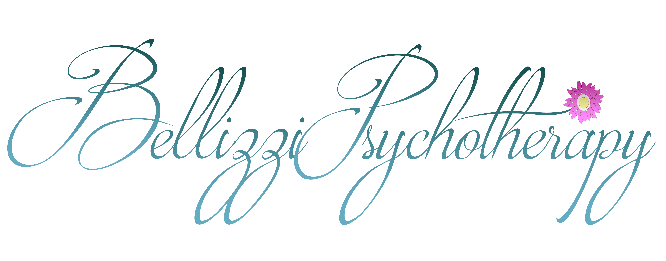 Heather Bellizzi, MSW, LCSWNJ License 44SC04663900410 Ramapo Valley Road Oakland, NJ 07436Telephone: (201) 560-0006Insurance Information and Authorization FormClient’s Name:	______________________________________________	DOB: ____________________Policy Holder:	______________________________________________	DOB: ____________________Name of Employer Associated with Insurance:	______________________________________________Insurance Program:	____________________________________________________________________Identification Number:	____________________________________________________________________Group Number:		____________________________________________________________________Insurance Phone Number:	____________________________________________________________________Claim Submission Address:	_____________________________________________________________Out of Network Deductible:	____________________________________________________________________Is there a second policy?	____________________________________________________________________AUTHORIZATION TO RELEASE INFORMATION AND ASSIGNEMENT OF BENEFITSI understand it is my responsibility to be educated about the benefits and limitations of my insurance policy.  I understand that in the event my insurance policy does not pay for services rendered to me, I am financially responsible for payment for those services.  I authorize the release of any medical information necessary to process my claims.  I permit a copy of this authorization to be used in place of the original. I have discussed payment and reimbursement options with Heather Bellizzi, LCSW.  I understand that if I am unable to pay for psychotherapy services at my appointment, I will forward the balance due from my health insurance company upon receipt.  Furthermore, I understand that in some cases, payment from my insurance company may be made directly to Heather Bellizzi, LCSW.   My signature below indicates that I have read and accepted the information contained in this notice.________________________________________	      			      ________________________________________Signature							                     Date